Dear Parents and Students,What a week! Thank you all for the many goodies and kind words throughout this week! I certainly did feel appreciated! I consider it a blessing to spend my days with your students! Hopefully by now you have received an email from Mrs. Perrault (the photographer) if you ordered First Holy Communion photos. If you ordered photos and have not heard from her yet, please let me know as she may have an incorrect e-mail.   This Monday is Muffins with Mom! Come enjoy a muffin with your kiddos! Please drop your student off as usual, as you park the car, they will check-in with me and unpack. You may then come to the classroom to pick your student up and bring them to the parish hall for some yummy treats. Wednesday we have a school-wide Rosary at 8:30am offered for the repose of the soul of Jennifer Goonan. Native American projects are due on Friday. The information sheet can be found at the top of the Homework page on my website (Mrsklinge.weebly.com). I know this has been a busy few months, so if you have any questions, please feel free to contact me! Friday is also the much anticipated Daddy Daughter Dance! If you have not turned in your reservation form, please do so by Monday (5/13). Please mark your calendars for field day, May 24th. This is a fun-filled day and a great time to interact with the amazing students of Saint Patrick School! Field day is an early dismissal day at 1:30pm with no extended daycare available. Just a reminder (in case your student hasn’t informed you yet), SGA will be selling ice cream during lunch on Tuesdays through June 4th. If you would like your child to purchase ice cream please pack $1 in their lunchbox. Please be sure to label the money with your child’s name and “ice cream money”. Have a wonderful weekend!  Mrs. Klinge What are we learning?                          Religion: PentecostLanguage Arts: Vowel variants oo  and ou; Correct Tense Verb; Thank you letters; Sequencing; Text Features Math: Number Sentences for Arrays; Time; Transformations; Multiplying by 3Social Studies: Canada and MexicoUpcoming Dates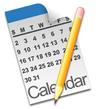 5/13 – Muffins with Mom 8am in the Parish Hall5/14 - $1 ice cream sale during lunch5/15 – School-wide Rosary 8:30am in the Church – Join us! 5/17 – School Mass 9am – Join us!Native American Projects are dueSpelling wordsSpelling words can be found on SpellingCity.com under List #27 – Beginner’s World Atlas OR on the Homework page of our class website (mrsklinge.weebly.com)